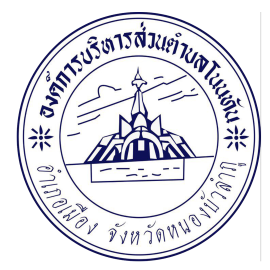 แบบคำร้องขอหนังสือรับรองสิ่งปลูกสร้างในที่ดิน
องค์การบริหารส่วนตำบลโนนทัน อำเภอเมือง จังหวัดหนองบัวลำภูเขียนที่ องค์การบริหารส่วนตำบลโนนทันวันที่................. เดือน.......................พ.ศ..........................เรื่อง  ขอหนังสือรับรองสิ่งปลูกสร้างเรียน  นายกองค์การบริหารส่วนตำบลโนนทันสิ่งที่ส่งมาด้วย    1.  สำเนาโฉนดที่ดิน						     จำนวน...................ฉบับ		               2.  สำเนาทะเบียนบ้านที่ตั้งอยู่บนโฉนดที่ดินแปลงที่ขอ		     จำนวน...................ฉบับ		           3.  สำเนาบัตรประจำตัวประชาชน (ยื่น )				     จำนวน...................ฉบับ		           4.  สำเนาทะเบียนบ้าน ( ผู้ยื่น )				     จำนวน...................ฉบับ		           5.  หนังสือมอบอำนาจ ( กรณีที่เจ้าของทรัพย์สินไม่มาติดต่อเอง )	     จำนวน...................ฉบับ		           6.  รูปถ่าย 4 ด้าน  ด้านหน้า,ด้านหลัง,ด้านข้าง			     จำนวน...................ฉบับ		ข้าพเจ้า นาย/ นาง/ นางสาว...........................................................................................................อยู่บ้านเลขที่.........................หมู่ที่................................ชื่อหมู่บ้าน............................ ตำบล........................................อำเภอ............................จังหวัด........................................หมายเลขโทรศัพท์..............................................................มีความประสงค์ขอหนังสือรับรอง (    )  ตึก.......... ชั้น        (   )  ไม้.......... ชั้น   (     )   ครึ่ง ตึก-ไม้   (     )   อื่นๆ...............บ้านเลขที่.......................สิ่งปลูกสร้างบน   (     )   โฉนดที่ดิน    (     )  นส. 3  (     )    อื่นๆ.............................................โฉนดเลขที่......................หน้าสำรวจ........................เลขที่ดิน.................เนื้อที่............ไร่............งาน..............ตารางวาตำบล................................  อำเภอ................................จังหวัด.........................และนำหนังสือรับรองฯไปเป็นหลักฐานเพื่อยื่นขอ..................................................................ต่อ...................................................................................ต่อไป		ฉะนั้น  ขอได้โปรดพิจารณาออกหนังสือรับรองฯ  ให้ข้าพเจ้าตามความประสงค์ด้วย และข้าพเจ้ายินดีปฏิบัติตามระเบียบขององค์การบริหารส่วนตำบลโนนทัน  ทุกกรณี                                 ขอแสดงความนับถือ( ลงชื่อ )........................................................ผู้ยื่นคำร้อง   		 ( .............................................)